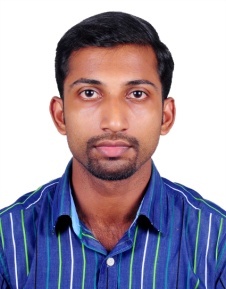 B.Sc. NURSING (4 YRS 10 MONTH EXP)HAAD CERTIFIEDBASILBASIL.363781@2freemail.com  CAREER OBJECTIVETo obtain a position as a registered nurse in an acute or sub-acute setting where I can apply my nursing knowledge and skills and continue to develop as a professional nurse.WORK EXPERIENCEFour  year Ten month clinical experience in ACUTE MEDICAL ICU Staffnurse and Team Leader from 03/10/2011 to 01/07/2016 in Sevenhills Hospital And Health City, Mumbai.AREAS OF EXPERTISE & CLINICAL SKILLSAdmitting the patient according to the rules and regulations.Assessing planning and implementing nursing care.Nursing care of patients with medical surgical emergencies.Resuscitation Procedures.Infection Control , Pre and post operative nursing care.Maintenance of patient record like admission and discharge detail, record of treatment from the day of admission till discharge.Consent for operative and invasive procedures for medico legal purpose, Nutritional needs of the patient. Coordinating with other health personnel’s like physicians, technicians and other health workers to provide better health care to the patient.Coordinating with other healthcare professionals like physician,technician and other health care workers to provide better health care to the patient.Preparing patient for investigations.Health education to the patient and family members.LICENSE DETAILSThe Karnataka Nursing Council Certification of Registration for Nurses and Midwifery,MAHARASHTRA NURSING COUNCIL, MUMBAI ,Basic life support provider (BLS) and Advance cardiac life support provider (ACLS) course conducted by AMERICAN HEART ASSOCIATION ACADEMIC CREDANTIALSB.Sc Nursing(4Years)from   Shridevi College  of  Nursing,  RAJIV GANDHI  UNIVERSITY OF HEALTH AND SCIENCE ,KARNATAKA,(2006-2011)M.B.A (2 Year) from Sikkim Manipal University, Gangtok(2012-2014)IT-SKILLSProficient in MS Office, Internet and Email applicationsRESEARCH DONE DURING BSC.NURSING PROGRAMA descriptive study to assess the level  of “HOSPITAL INFECTION CONTROL METHODS”ACHIEVEMENTSParticipated in training program on SEDATION AND DELIRIUM MONITORING IN THE ICU,HEMODYNAMIC MONITORING IN THE ICU AND MEDICATION ERRORS IN THE ICU. Participated in training programe on NIHSS-ENGLISH GROUP A-V3CO-CURRICULAR ACTIVITIESActive member of SNA.DECLARATIONI hereby declare that the Information given above is accurate and honesty to the best of my knowledge.